
Инфузионный шприцевой насос 
Sino SN-50F6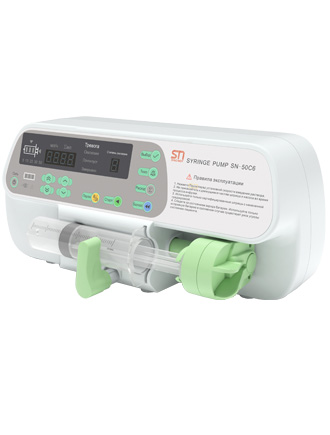 Бренд:Sino Medical-Device Technology Co., Ltd.Страна-производитель: КитайДвухканальный шприцевой насос SN-50F6 объединяет в себе два автономных шприцевых насоса, что позволяет осуществлять введение двух растворов с индивидуальными параметрами инфузии.Инфузионный шприцевой насос SN предназначен для точного дозирования вводимых пациенту лекарственных средств. Данный тип насосов может применяться для оснащения рабочего места анестезиолога в операционной, отделений интенсивной терапии и реанимации, отделений недоношенных детей, отделений неонатальной реанимации, химиотерапии и других мест, где используется точное дозирование лекарственных средств в единицу времени. Этот прибор позволяет осуществлять титрование препаратов для анестезии, вазоактивных и инотропных средств, парентерального питания, химиопрепаратов и других медикаментов. Инфузионный насос характеризуется высокой точностью инфузии препарата, стабильностью скорости введения, возможностью микродозирования вводимых лекарственных средств.При использовании шприцевые насосы могут размещаться как на горизонтальной поверхности, так и закрепляться на специальной вертикальной стойке. Последнее гораздо удобнее, если используется одновременно несколько шприцевых насосов у одного пациента.Инфузионный насос рассчитан на использование стандартных шприцов объемом 10, 20, 30 или 50 мл. При размещении шприца в приборе инфузионный насос автоматически определяет его объем и прочие характеристики.Принцип действия данного инфузионного шприцевого насоса состоит в том, что посредством механического действия на поршень создается определенное давление в инфузионной системе. Как только оно достигает определенных значений, активируется система тревоги «Окклюзия», сама инфузия при этом останавливается, а прибор издает звуковой и световой сигналы. Скорость инфузии может быть настроена в широких пределах — от 0,1 до 1500 мл/час, в зависимости от типа используемого шприца.Конструктивно шприцевой насос состоит из корпуса, на котором расположена панель управления с дисплеем, цветовыми индикаторами и кнопками управления. Механическая часть инфузионного шприцевого насоса представлена держателем, фиксатором и зажимом для шприца, а также толкателем, который соединен с двигателем насоса и служит непосредственно для создания положительного давления в системе нагнетания лекарственного вещества. Под дисплеем расположены кнопки установки скорости инфузии, при этом возможна как быстрая, так и медленная (но более точная) установка. Рядом с дисплеем расположены различные индикаторы: окклюзии, пустого шприца, кончающегося раствора, индикатор состояния инфузии и так далее. Инфузионный насос также может предусматривать одновременную инфузию из двух шприцев (двухканальный шприцевой насос, модель SN-50F6), а также возможность расчета инфузии (модель SN-50C6T).Для работы со шприцевым насосом серии SN необходимо сначала пройти процедуру самотестирования. Затем шприц наполняют нужным раствором и устанавливают в держатель. Шприц тщательно закрепляют при помощи фиксирующих устройств. Инфузионную линию подключают к пациенту. Затем при помощи соответствующих кнопок производят настройку скорости инфузии в необходимом диапазоне, в зависимости от типа используемого шприца. Также возможна настройка ограничения необходимого объема, что позволяет ввести пациенту строго ограниченный объем препарат и не допустить передозировку, если персонал, например, переключил свое внимание и не успел вовремя остановить инфузию.Настройка уровня предела окклюзии производится исходя из необходимого значения — высокого, среднего или низкого, это осуществляется при помощи соответствующих значений (H, C или L).Болюсное введение при помощи инфузионных насосов данной серии возможно двумя способами: когда объем болюса не добавляется к общему объему инфузии и когда происходит суммирование общего объема инфузии и болюсных объемов. В любом режиме работы прибора можно получить сведения о точном объеме раствора, введенного в организм пациента.Инфузионный шприцевой насос способен подавать различные сигналы тревоги: сигнал «Почти пустой» (он подается, когда остаточное количество раствора достигает уровня 1,5 мл) позволяет вовремя приготовить шприц с новой порцией вводимого препарата, сигнал «Завершение» (подается, когда объем раствора в шприце заканчивается) и сигнал «Окклюзия (подается при наличии препятствия инфузии, например, при закупорке иглы или перегибе трубки). Кроме этого, предусмотрены и другие сигналы тревог: при смещении шприца, при отсутствии соединения шприца с муфтой, при превышении скорости инфузии, при превышении значения ограничения объема, в случае отсоединения шнура питания, при слабом заряде или полной разрядке батареи, в случае различных ошибок системы.Шприцевой насос оснащен встроенным литий-ионным аккумулятором, который в условиях полного заряда обеспечивает длительность инфузии более шести часов.